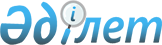 Об утверждении регламента электронной государственной услуги "Выдача разрешений на эмиссии в окружающую среду для объектов ІІ, ІІІ и IV категории"
					
			Утративший силу
			
			
		
					Постановление акимата Карагандинской области от 22 мая 2013 года N 29/01. Зарегистрировано Департаментом юстиции Карагандинской области 12 июля 2013 года N 2351. Утратило силу постановлением акимата Карагандинской области от 27 августа 2014 года № 44/02      Сноска. Утратило силу постановлением акимата Карагандинской области от 27.08.2014 № 44/02 (вводится в действие по истечении десяти календарных дней после дня его первого официального опубликования).

      В соответствии с Законами Республики Казахстан от 27 ноября 2000 года "Об административных процедурах", от 23 января 2001 года "О местном государственном управлении и самоуправлении в Республике Казахстан", постановлениями Правительства Республики Казахстан от 20 июля 2010 года N 745 "Об утверждении реестра государственных услуг, оказываемых физическим и юридическим лицам", от 8 августа 2012 года N 1033 "Об утверждении стандартов государственных услуг в области охраны окружающей среды, оказываемых Министерством охраны окружающей среды Республики Казахстан и местными исполнительными органами", от 29 декабря 2012 года N 1755 "О внесении изменений и дополнений в некоторые решения Правительства Республики Казахстан", от 26 октября 2010 года N 1116 "Об утверждении Типового регламента электронной государственной услуги" и Приказа Министра охраны окружающей среды от 30 марта 2007 года N 94-п "Об утверждении форм документов для выдачи разрешений на эмиссии в окружающую среду и правил их заполнения" (зарегистрирован в Реестре государственной регистрации нормативных правовых актов N 4615), в целях организации деятельности по оказанию государственной услуги, акимат Карагандинской области ПОСТАНОВЛЯЕТ:



      1. Утвердить прилагаемый регламент электронной государственной услуги "Выдача разрешений на эмиссии в окружающую среду для объектов ІІ, ІІІ и IV категории".



      2. Контроль за исполнением настоящего постановления возложить на курирующего заместителя акима области.



      3. Настоящее постановление "Об утверждении регламента электронной государственной услуги "Выдача разрешений на эмиссии в окружающую среду для объектов ІІ, ІІІ и IV категории" вводится в действие по истечении десяти календарных дней после дня его первого официального опубликования.      Аким Карагандинской области                Б. Абдишев      СОГЛАСОВАНО      Министр транспорта

      и коммуникаций

      Республики Казахстан

      А. Жумагалиев

      31.05.2013 г.

Утвержден

постановлением акимата

Карагандинской области

от 22 мая 2013 года N 29/01 

Регламент

электронной государственной услуги

"Выдача разрешения на эмиссии в окружающую среду

для объектов II, III и IV категории" 

1. Общие положения

      1. Электронная государственная услуга "Выдача разрешений на эмиссии в окружающую среду для объектов II, III и IV категории" (далее – услуга) оказывается Государственным учреждением "Управление природных ресурсов и регулирования природопользования Карагандинской области" (далее – услугодатель), через центры обслуживания населения (далее - центры), а также через веб-портал "электронного правительства" по адресу: www.e.gov.kz и веб-портал "е-лицензирование" по адресу: www.elicense.kz.



      2. Электронная государственная услуга оказывается на основании Стандарта государственной услуги "Выдача заключений государственной экологической экспертизы для объектов II, III и IV категории", утвержденного постановлением Правительства Республики Казахстан от 8 августа 2012 года N 1033 "Об утверждении стандартов государственных услуг в области охраны окружающей среды, оказываемых Министерством охраны окружающей среды Республики Казахстан и местными исполнительными органами", с пунктом 2 статьи 29 Закона Республики Казахстан от 11 января 2007 года "Об информатизации", постановлением Правительства Республики Казахстан от 26 октября 2010 года N 1116 "Об утверждении Типового регламента электронной государственной услуги", также в соответствии с Кодексом Республики Казахстан от 9 января 2007 года N 212 "Экологический Кодекс Республики Казахстан".



      3. Степень автоматизации электронной государственной услуги: частично автоматизированная (электронная государственная услуга, содержащая медиа-разрывы).



      4. Вид оказания электронной государственной услуги: транзакционная услуга.



      5. Понятия и сокращения, используемые в настоящем Регламенте:

      1) информационная система – система, предназначенная для хранения, обработки, поиска, распространения, передачи и предоставления информации с применением аппаратно-программного комплекса (далее - ИС);

      2) бизнес-идентификационный номер, уникальный номер формируемый для юридического лица (филиала и представительства) и индивидуального предпринимателя, осуществляющего деятельность в виде совместного предпринимательства (далее - БИН);

      3) веб-портал "Е-лицензирование" - информационная система, содержащая сведения о выданных, переоформленных, приостановленных, возобновленных и прекративших действие лицензиях, а также филиалах, представительствах (объектах, пунктах, участках) лицензиата, осуществляющих лицензируемый вид (подвид) деятельности, которая централизованно формирует идентификационный номер лицензий, выдаваемых лицензиарами (далее - ИС ГБД "Е-лицензирование");

      4) индивидуальный идентификационный номер - уникальный номер, формируемый для физического лица, в том числе индивидуального предпринимателя, осуществляющего деятельность в виде личного предпринимательства (далее - ИИН);

      5) государственная база данных "Физические лица" - информационная система, предназначенная для автоматизированного сбора, хранения и обработки информации, создания Национального реестра индивидуальных идентификационных номеров с целью внедрения единой идентификации физических лиц в Республике Казахстан и предоставления о них актуальных и достоверных сведений органам государственного управления и прочим субъектам в рамках их полномочий и в соответствии с законодательством Республики Казахстан (далее - ГБД ФЛ);

      6) государственная база данных "Юридические лица" - информационная система, предназначенная для автоматизированного сбора, хранения и обработки информации, создания Национального реестра бизнес-идентификационных номеров с целью внедрения единой идентификации юридических лиц в Республике Казахстан и предоставления о них актуальных и достоверных сведений органам государственного управления и прочим субъектам в рамках их полномочий и в соответствии с законодательством Республики Казахстан (далее - ГБД ЮЛ);

      7) информационная система центров обслуживания населения Республики Казахстан - информационная система, предназначенная для автоматизации процесса предоставления услуг населению (физическим и юридическим лицам) через центры обслуживания населения Республики Казахстан, а также соответствующими министерствами и ведомствами (далее - ИС ЦОН);

      8) cтруктурно-функциональные единицы - перечень структурных подразделений государственных органов, учреждений или иных организаций и информационные системы, которые участвуют в процессе оказания услуги (далее - СФЕ);

      9) медиа-разрыв - чередование бумажного и электронного документооборота в процессе оказания услуг, когда необходимы преобразования документов из электронной формы в бумажную или наоборот;

      10) пользователь - субъект (потребитель, услугодатель), обращающийся к информационной системе за получением необходимых ему электронных информационных ресурсов и пользующийся ими;

      11) транзакционная услуга - услуга по предоставлению пользователям электронных информационных ресурсов, требующая взаимного обмена информацией с применением электронной цифровой подписи;

      12) потребитель - физическое или юридическое лицо, которому оказывается электронная государственная услуга;

      13) электронный документ - документ, в котором информация представлена в электронно-цифровой форме и удостоверена посредством электронной цифровой подписи;

      14) электронная государственная услуга - государственная услуга, оказываемая в электронной форме с применением информационных технологий;

      15) веб-портал "электронного правительства" - информационная система, представляющая собой единое окно доступа ко всей консолидированной правительственной информации, включая нормативную правовую базу, и к электронным государственным услугам (далее - ПЭП);

      16) шлюз "электронного правительства" - информационная система, предназначенная для интеграции информационных систем "электронного правительства" в рамках реализации электронных услуг (далее - ШЭП);

      17) электронная цифровая подпись — набор электронных цифровых символов, созданный средствами электронной цифровой подписи и подтверждающий достоверность электронного документа, его принадлежность и неизменность содержания (далее - ЭЦП). 

2. Порядок деятельности услугодателя по оказанию

электронной государственной услуги

      6. Пошаговые действия и решения услугодателя через ПЭП (диаграмма N 1 функционального взаимодействия при оказании услуги) приведены в приложении 2 к настоящему Регламенту:

      1) потребитель осуществляет регистрацию на ПЭП с помощью своего регистрационного свидетельства ЭЦП, которое хранится в интернет-браузере компьютера потребителя (осуществляется для незарегистрированных получателей на ПЭП);

      2) процесс 1 - прикрепление в интернет-браузер компьютера потребителя регистрационного свидетельства ЭЦП, процесс ввода потребителем пароля (процесс авторизации) на ПЭП для получения государственной услуги;

      3) условие 1 - проверка на ПЭП подлинности данных о зарегистрированном потребителе через логин (ИИН/БИН) и пароль;

      4) процесс 2 - формирование ПЭПом сообщения об отказе в авторизации в связи с имеющимися нарушениями в данных потребителя;

      5) процесс 3 - выбор потребителем услуги, указанной в настоящем Регламенте, вывод на экран формы запроса для оказания услуги и заполнение потребителем формы (ввод данных) с учетом ее структуры и форматных требований, прикреплением к форме запроса необходимых документов в электронном виде;

      6) процесс 4 - выбор потребителем регистрационного свидетельства ЭЦП для удостоверения (подписания) запроса;

      7) условие 2 - проверка на ПЭП срока действия регистрационного свидетельства ЭЦП и отсутствия в списке отозванных (аннулированных) регистрационных свидетельств, а также соответствия идентификационных данных между ИИН/БИН указанным в запросе, и ИИН/БИН указанным в регистрационном свидетельстве ЭЦП;

      8) процесс 5 - формирование сообщения об отказе в запрашиваемой услуге в связи с не подтверждением подлинности ЭЦП потребителя;

      9) процесс 6 - удостоверение (подписание) посредством ЭЦП потребителя заполненной формы (введенных данных) запроса на оказание услуги;

      10) процесс 7 - регистрация электронного документа (запроса получателя) в ИС ГБД "Е-лицензирование" и обработка запроса в ИС ГБД "Е-лицензирование";

      11) условие 3 - проверка услугодателем соответствия потребителя квалификационным требованиям и основаниям для выдачи разрешения;

      12) процесс 8 - формирование сообщения об отказе в запрашиваемой услуге в связи с имеющимися нарушениями в данных потребителя в ИС ГБД "Е-лицензирование";

      13) процесс 9 - получение потребителем результата услуги (разрешения на эмиссии в окружающую среду для объектов II, III и IV категории), сформированной ИС ГБД "Е-лицензирование". Электронный документ формируется с использованием ЭЦП уполномоченного лица услугодателя.



      7. Пошаговые действия и решения через услугодателя (диаграмма N 2 функционального взаимодействия при оказании услуги) приведены в приложении 2 к настоящему Регламенту:

      1) процесс 1 - ввод сотрудником услугодателя логина и пароля (процесс авторизации) в ИС ГБД "Е-лицензирование" для оказания государственной услуги;

      2) условие 1 - проверка в ИС ГБД "Е-лицензирование" подлинности данных о зарегистрированном сотруднике услугодателя через логин и пароль;

      3) процесс 2 - формирование ИС ГБД "Е-лицензирование" сообщения об отказе в авторизации в связи с имеющимися нарушениями в данных сотрудника услугодателя;

      4) процесс 3 - выбор сотрудником услугодателя услуги, указанной в настоящем Регламенте, вывод на экран формы запроса для оказания услуги и ввод сотрудником услугодателя данных получателя;

      5) процесс 4 - направление запроса через ШЭП в ГБД ФЛ/ГБД ЮЛ о данных потребителя;

      6) условие 2 - проверка наличия данных потребителя в ГБД ФЛ/ГБД ЮЛ;

      7) процесс 5 - формирование сообщения о невозможности получения данных в связи с отсутствием данных потребителя в ГБД ФЛ/ГБД ЮЛ;

      8) процесс 6 - заполнение формы запроса в части отметки о наличии документов в бумажной форме и сканирование сотрудником услугодателя необходимых документов, предоставленных потребителем, и прикрепление их к форме запроса;

      9) процесс 7 - регистрация запроса в ИС ГБД "Е-лицензирование" и обработка услуги в ИС ГБД "Е-лицензирование";

      10) условие 3 - проверка услугодателем соответствия потребителя квалификационным требованиям и основаниям для выдачи разрешения;

      11) процесс 8 - формирование сообщения об отказе в запрашиваемой услуге в связи с имеющимися нарушениями в данных потребителя в ИС ГБД "Е-лицензирование";

      12) процесс 9 - получение потребителем результата услуги (разрешения на эмиссии в окружающую среду для объектов II, III и IV категории) сформированной ИС ГБД "Е-лицензирование". Электронный документ формируется с использованием ЭЦП уполномоченного лица услугодателя.

      Для получения государственной услуги на бумажном носителе Потребитель предоставляет пакет документов на бумажном носителе через канцелярию услугодателя.



      8. Пошаговые действия и решения оператора Центра через АРМ ИС ЦОН (диаграмма N 3) функционального взаимодействия при оказании услуги приведены в приложении 2 к настоящему Регламенту:

      1) процесс 1 - ввод оператора Центра в АРМ ИС ЦОН логина и пароля (процесс авторизации) для оказания услуги;

      2) процесс 2 - выбор оператором Центра услуги, указанной в настоящем Регламенте, вывод на экран формы запроса для оказания услуги и ввод оператором Центра данных потребителя;

      3) процесс 3 - направление запроса через ШЭП в ГБД ФЛ/ГБД ЮЛ о данных потребителя;

      4) условие 1 - проверка наличия данных потребителя в ГБД ФЛ/ГБД ЮЛ;

      5) процесс 4 - формирование сообщения о невозможности получения данных в связи с отсутствием данных потребителя в ГБД ФЛ/ГБД ЮЛ;

      6) процесс 5 - заполнение оператором Центра формы запроса в части отметки о наличии документов в бумажной форме и сканирование документов, предоставленных потребителем, прикрепление их к форме запроса и удостоверение посредством ЭЦП заполненной формы (введенных данных) запроса на оказание услуги;

      7) процесс 6 - направление электронного документа (запроса потребителя) удостоверенного (подписанного) ЭЦП оператора Центра через ШЭП в ИС ГБД "Е-лицензирование";

      8) процесс 7 - регистрация электронного документа в ИС ГБД "Е-лицензирование";

      9) условие 2 - проверка услугодателем соответствия потребителя квалификационным требованиям и основаниям для выдачи разрешения;

      10) процесс 8 - формирование сообщения об отказе в запрашиваемой услуге в связи с имеющимися нарушениями в данных потребителя в ИС ГБД "Е-лицензирование";

      11) процесс 9 - получение потребителем через оператора Центра результата услуги (разрешения на эмиссии в окружающую среду для объектов II, III и IV категории) сформированной ИС ГБД "Е-лицензирование".

      Для получения государственной услуги на бумажном носителе через Центр обслуживания населения Потребитель предоставляет пакет документов на бумажном носителе в Центр обслуживания населения.



      9. Формы заполнения запроса и ответа на услугу приведены веб-портал "Е-лицензирование" www.elicense.kz.



      10. Способ проверки получателем статуса исполнения запроса по электронной государственной услуге: на ПЭП в разделе "История получения услуг", а также при обращении в МИО или ЦОН.



      11. Необходимую информацию и консультацию по оказанию услуги можно получить по телефону саll-центра: (1414). 

3. Описание порядка взаимодействия в процессе

оказания электронной государственной услуги

      12. СФЕ, которые участвуют в процессе оказания услуги:

      1) ПЭП;

      2) ШЭП;

      3) ИС ГБД "Е-лицензирование";

      4) ГБД ФЛ/ГБД ЮЛ;

      5) ИС ЦОН;

      6) услугодатель.



      13. Текстовое табличное описание последовательности действий (процедур, функций, операций) с указанием срока выполнения каждого действия приведены в приложении 1 к настоящему Регламенту.



      14. Диаграмма, отражающая взаимосвязь между логической последовательностью действий (в процессе оказания услуги) в соответствии с их описаниями, приведена в приложении 2 к настоящему Регламенту.



      15. Формы бланков на получение электронной государственной услуги "Выдача разрешения на эмиссии в окружающую среду для объектов II, III и IV категории" представлены в приложении 3 к настоящему регламенту.



      16. Результаты оказания услуги потребителям измеряются показателями качества и доступности в соответствии с приложением 4 к настоящему Регламенту.



      17. Требования, предъявляемые к процессу оказания услуги потребителям:

      1) конфиденциальность (защита от несанкционированного получения информации);

      2) целостность (защита от несанкционированного изменения информации);

      3) доступность (защита от несанкционированного удержания информации и ресурсов).



      18. Техническое условие оказания услуги:

      1) наличие компьютера, сотового телефона с выходом в интернет или иного устройства необходимого для доступа к ресурсу.

Приложение 1

к Регламенту электронной

государственной услуги

"Выдача разрешений на эмиссии

в окружающую среду для объектов

II, III и IV категории"

      Таблица 1. Описание действий СФЕ через ПЭП      продолжение таблицы

      Таблица 2. Описание действий СФЕ через услугодателя      продолжение таблицы

      Таблица 3. Описание действий СФЕ через Центр      продолжение таблицы

Приложение 2

к Регламенту электронной

государственной услуги

"Выдача разрешений на эмиссии

в окружающую среду для объектов

II, III и IV категории"

      Диаграмма N 1 функционального взаимодействия при оказании электронной государственной услуги через ПЭП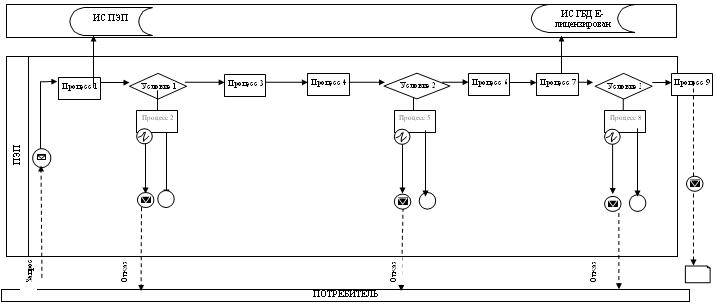 

      Диаграмма N 2 функционального взаимодействия при оказании электронной государственной услуги через услугодателя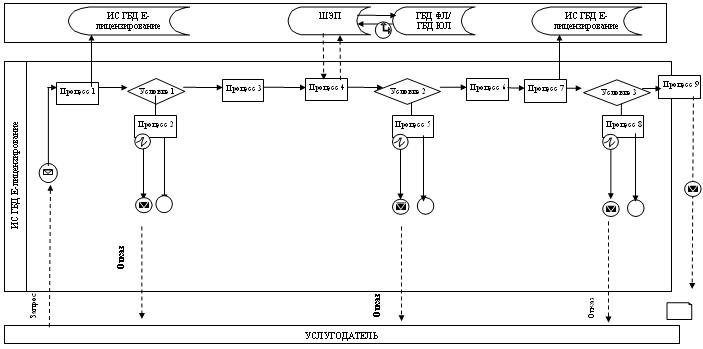 

      Диаграмма N 3 функционального взаимодействия при оказании электронной государственной услуги через ИС ЦОН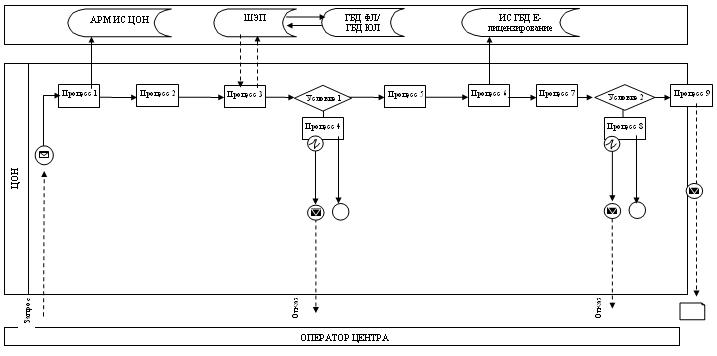 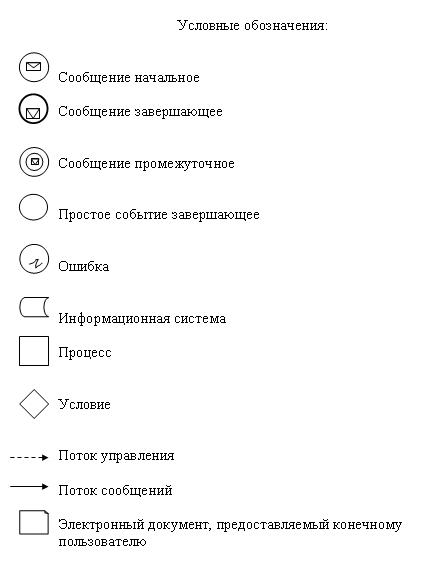 

Приложение 3

к Регламенту электронной

государственной услуги

"Выдача разрешений на эмиссии

в окружающую среду для объектов

II, III и IV категории"      Серия А-W                                               N 00000

            Наименование органа, выдающего разрешение

                  на эмиссии в окружающую среду

                          РАЗРЕШЕНИЕ

               на эмиссии в окружающую среду

             (наименование природопользователя)_____________________________________________________________________

                  (индекс, почтовый адрес)

      Регистрационный номер налогоплательщика, индивидуальный

идентификационный номер/бизнес-идентификационный номер ______________

Учетный номер природопользователя* __________________________________

Наименование производственного объекта ______________________________

Местонахождение производственного объекта ___________________________

_____________________________________________________________________      Соблюдать следующие условия природопользования:

      1. Производить выбросы загрязняющих веществ в объемах

(приложение 1), не превышающих:

      в ______ году ________________ тонн;

      в ______ году ________________ тонн;

      в ______ году ________________ тонн;

      в ______ году ________________ тонн;

      в ______ году ________________ тонн.

      2. Производить сбросы загрязняющих веществ в объемах

(приложение 2), не превышающих:

      в ______ году ________________ тонн;

      в ______ году ________________ тонн;

      в ______ году ________________ тонн;

      в ______ году ________________ тонн;

      в ______ году ________________ тонн.

      3. Производить размещение отходов производства и потребления

в объемах (приложение 3), не превышающих:

      в ______ году ________________ тонн;

      в ______ году ________________ тонн;

      в ______ году ________________ тонн;

      в ______ году ________________ тонн;

      в ______ году ________________ тонн.

      4. Производить размещение серы в объемах (приложение 4),

не превышающих:

      в ______ году ________________ тонн;

      в ______ году ________________ тонн;

      в ______ году ________________ тонн;

      в ______ году ________________ тонн;

      в ______ году ________________ тонн.

      5. Выполнять согласованный план мероприятий по охране окружающей среды на период действия разрешения.

      6. Выполнять программу производственного экологического контроля на период действия разрешения.

      7. Условия природопользования согласно приложению 5 к настоящему Разрешению.

      Срок действия разрешения на эмиссии в окружающую среду с ____ года по ____ года.

      Разрешение на эмиссии в окружающую среду действительно до изменения применяемых технологий и условий природопользования, указанных в настоящем Разрешений.

      Приложения и программы, указанные в пунктах 5-7 настоящего Разрешения, являются неотъемлемой частью Разрешения.      Руководитель (уполномоченное лицо)_____________________________

                                       подпись Фамилия, имя, отчество

                                       (отчество при наличии)      Место печати

      город                 Дата выдачи      Примечание:

      *Учетный номер природопользователя указывается в случае его

присвоения.

Приложение N 1

к разрешению на эмиссии

в окружающую среду Лимиты на выбросы загрязняющих веществ

в атмосферный воздух

Приложение N 2

к разрешению на эмиссии

в окружающую среду Лимиты сбросов загрязняющих веществ

со сточными водами

Приложение N 3

к разрешению на эмиссии

в окружающую среду Лимиты на размещение отходов

Приложение N 4

к разрешению на эмиссии

в окружающую среду Лимиты на размещение серы

Приложение N 5

к разрешению на эмиссии

в окружающую среду      Условия природопользования ____________________________________                                                                Форма Наименование государственного органа Заявка

на получение разрешения на эмиссии в окружающую среду_____________________________________________________________________

                (наименование природопользователя)

_____________________________________________________________________

      (юридический адрес организации-заявителя или адрес

              проживания физического лица)      1. Общая информация

Контактные телефоны, факс ___________________________________________

Наименование производственного объекта, на который подается заявка

_____________________________________________________________________

Категория природопользователя (класс опасности производственного

объекта) ____________________________________________________________

Учетный номер природопользователя* __________________________________

Регистрационный номер налогоплательщика, индивидуальный

идентификационный номер/бизнес-идентификационный номер ______________

      2. Данные о месторасположении промышленных площадок, на которых

находятся источники загрязнения окружающей среды производственного

объекта      Таблица 1. Данные о месторасположении промышленных площадок      3. Запрашиваемые лимиты объемов выбросов (сбросов) загрязняющих

веществ и размещаемых отходов (серы) по годам      Таблица 2. Лимиты выбросов загрязняющих веществ      Таблица 3. Лимиты сбросов загрязняющих веществ      Таблица 4. Лимиты на размещение отходов производства и потребления      Таблица 5. Лимиты на размещение серы      Предлагаемые условия природопользования:

_____________________________________________________________________

      Настоящим удостоверяем, что эмиссии в окружающую среду будут

соответствовать описанным в настоящей заявке.

      4. К заявке прилагаются следующие документы:

_____________________________________________________________________      Руководитель

      предприятия

      (физическое лицо) ________________ ____________________________

                        (личная подпись)       (расшифровка подписи)      Место печати      Примечание:

      *Учетный номер природопользователя указывается в случае его

присвоения.

Приложение 4

к Регламенту электронной

государственной услуги

"Выдача разрешений на эмиссии

в окружающую среду для объектов

II, III и IV категории" Форма анкеты для определения показателей электронной

государственной услуги "качество" и "доступность" ____________________________________________________

(наименование услуги)      1. Удовлетворены ли Вы качеством процесса и результатом оказания электронной государственной услуги?

      1) не удовлетворен;

      2) частично удовлетворен;

      3) удовлетворен.      2. Удовлетворены ли Вы качеством информации о порядке оказания электронной государственной услуги?

      1) не удовлетворен;

      2) частично удовлетворен;

      3) удовлетворен.
					© 2012. РГП на ПХВ «Институт законодательства и правовой информации Республики Казахстан» Министерства юстиции Республики Казахстан
				№ действия (хода, потока работ)1234Наименование СФЕПотребительПЭППотребительПотребительНаименование действия (процесса, процедуры, операции) и их описаниеПрикрепление в интернет-браузер компьютера потребителя регистрационного свидетельства ЭЦПФормирует сообщение об отказе в связи с имеющимися нарушениями в данных потребителяВыбирает услугу и формирует данные запроса прикреплением необходимых документов в электронном видеВыбор ЭЦП для удостоверения (подписания) запросаФорма завершения (данные, документ организационно-распорядительное решение)Отображение уведомления об успешном формировании запросаФормирование сообщения об отказе в запрашиваемой электронной государственной услугеОтображение уведомления об успешном формировании запросаМаршрутизация запросаСроки исполнения10-15 сек20 сек1,5 мин10-15 секНомер следующего действия2 – если есть нарушения в данных потребителя;

3 – если авторизация прошла успешно–45 – если в ЭЦП ошибка;

6 – если ЭЦП без ошибки56789ПЭППотребительИС ГБД "Е-лицензирование"ИС ГБД "Е-лицензирование"ПЭПФормирует сообщения об отказе в связи с не подтверждением подлинности ЭЦП потребителяУдостоверение (подписание) запрос посредством ЭЦПРегистрация электронного документа заявление (запроса потребителя) в ИС "Е-лицензирование" и обработка запроса в ИС "Е-лицензирование"Формирование сообщения об отказе в связи с имеющимися нарушениями в данных потребителя в ИС "Е-лицензирование"Электронный документ (разрешение)Формирование сообщения об отказе в запрашиваемой электронной государственной услугеМаршрутизация запросаРегистрация запроса с присвоением номера заявлениюФормирование сообщения об отказе в запрашиваемой электронной государственной услугеРазрешение, переоформление разрешения10-15 сек1,5 мин1,5 мин-не более 1 месяца--10 - проверка услугодателем соответствия потребителя квалификационным требованиям и основаниям для выдачи разрешения-–N действия (хода, потока работ)1234Наименование СФЕУслугодательИС ГБД "Е-лицензирование"УслугодательГБД ЮЛНаименование действия (процесса, процедуры, операции) и их описаниеАвторизуется на ИС ГБД "Е-лицензирование"Формирует сообщение об отказе в связи с имеющимися нарушениями в данныхВыбор сотрудником услугодателя услугиНаправление запроса на проверку данных потребителя в ГБД ЮЛ/ГБД ФЛФорма завершения (данные, документ организационно-распорядительное решение)Отображение уведомления об успешном формировании запросаФормирование сообщения об отказе в запрашиваемой электронной государственной услугеОтображение уведомления об успешном формировании запросаМаршрутизация запросаСроки исполнения10-15 сек10 сек1,5 мин1,5 минНомер следующего действия1 - Проверка в ИС ГБД "Е-лицензирование" подлинности данных логина и пароля сотрудника услугодателя-45 - если есть нарушения в данных потребителя;

6 - если авторизация прошла успешно56789ИС ГБД "Е-лицензирование"УслугодательИС ГБД "Е-лицензирование"ИС ГБД "Е-лицензирование"ИС ГБД "Е-лицензирование"Формирование сообщения об отказе в связи с имеющимися нарушениями в данныхЗаполнение формы запроса с прикреплением документовРегистрация электронного документа в ИС ГБД "Е-лицензирование" и обработка услуги в ИС ГБД "Е-лицензирование"Формирование сообщения об отказе в запрашиваемой услуге в связи с имеющимися нарушениями в данных потребителя в ИС ГБД "Е-лицензирование"Электронный документ (разрешение)Формирование сообщения об отказе в запрашиваемой электронной государственной услугеОтображение уведомления об успешном формировании запросаРегистрация запроса в системе с присвоением номера заявлениюФормирование сообщения об отказе в запрашиваемой электронной государственной услугеРазрешение, переоформление разрешения1,5 мин10-15 сек1,5 мин-не более 1 месяца--8 - если в ИС ГБД "Е-лицензирование" отсутствуют данные по запросу;

9 - если данные по запросу найдены--N действия (хода, потока работ)1234Наименование СФЕАРМ ИС ЦОНОператор ЦентраОператор ЦентраГБД ФЛ/ГБД ЮЛНаименование действия (процесса, процедуры, операции) и их описаниеАвторизуется оператор Центра по логину и паролюВыбирает услугу и формирует данные запросаНаправление запроса в ГБД ФЛ/ГБД ЮЛФормирует сообщение о невозможности получения данных в связи с отсутствием данных потребителяФорма завершения (данные, документ организационно-распорядительное решение)Регистрация запроса в системе с присвоением номера заявлениюОтображение уведомления об успешном формировании запросаМаршрутизация запросаФормирование мотивированного отказаСроки исполнения30 сек - 1 минута30 сек1,5 мин1,5 минНомер следующего действия234 - если есть нарушения в данных потребителя;

5 - если нарушений нет-56789Оператор ЦентраОператор ЦентраГБД "Е-лицензирование"ГБД "Е-лицензирование"ГБД "Е-лицензирование"Заполнение запроса с прикреплением к форме запроса необходимых документов и удостоверение ЭЦПНаправление документа удостоверенного (подписанного) ЭЦП оператора в ИС ГБД "Е-лицензирование"Регистрация документаФормирование сообщения об отказе в услуге в связи с имеющимися нарушениями в документах потребителяЭлектронный документ (разрешение)Отображение уведомления об успешном формировании запросаМаршрутизация запросаРегистрация запроса с присвоением номера заявлениюФормирование мотивированного отказаРазрешение30 сек - 1 минута1 минута1 минута30 сек - 1 минутане более 1 месяца--8 - если есть нарушения;

9 - если нарушений нет--Наименование веществЛимиты выбросов загрязняющих веществ в атмосферуЛимиты выбросов загрязняющих веществ в атмосферуЛимиты выбросов загрязняющих веществ в атмосферуЛимиты выбросов загрязняющих веществ в атмосферуЛимиты выбросов загрязняющих веществ в атмосферуЛимиты выбросов загрязняющих веществ в атмосферуЛимиты выбросов загрязняющих веществ в атмосферуЛимиты выбросов загрязняющих веществ в атмосферуЛимиты выбросов загрязняющих веществ в атмосферуЛимиты выбросов загрязняющих веществ в атмосферуНаименование веществгодыгодыгодыгодыгодыгодыгодыгодыгодыгодыНаименование веществ20 __20 __20 __20 __20 __20 __20 __20 __20 __20 __Наименование веществг/сект/годг/сект/годг/сект/годг/сект/годг/сект/год1234567891011Всего, из них по площадкам:Площадка 1Площадка 1Площадка 1Площадка 1Площадка 1Площадка 1Площадка 1Площадка 1Площадка 1Площадка 1Площадка 1в т.ч. по ингредиентам:Площадка 2 и т.д.Площадка 2 и т.д.Площадка 2 и т.д.Площадка 2 и т.д.Площадка 2 и т.д.Площадка 2 и т.д.Площадка 2 и т.д.Площадка 2 и т.д.Площадка 2 и т.д.Площадка 2 и т.д.Площадка 2 и т.д.в т.ч. по ингредиентам:Наименование веществЛимиты сбросов загрязняющих веществЛимиты сбросов загрязняющих веществЛимиты сбросов загрязняющих веществЛимиты сбросов загрязняющих веществЛимиты сбросов загрязняющих веществЛимиты сбросов загрязняющих веществЛимиты сбросов загрязняющих веществЛимиты сбросов загрязняющих веществЛимиты сбросов загрязняющих веществЛимиты сбросов загрязняющих веществНаименование веществгодыгодыгодыгодыгодыгодыгодыгодыгодыгодыНаименование веществ20 __20 __20 __20 __20 __20 __20 __20 __20 __20 __Наименование веществмг/лт/годмг/лт/годмг/лт/годмг/лт/годмг/лт/год1234567891011Всего, из них по водовыпускам:По водовыпуску 1По водовыпуску 1По водовыпуску 1По водовыпуску 1По водовыпуску 1По водовыпуску 1По водовыпуску 1По водовыпуску 1По водовыпуску 1По водовыпуску 1По водовыпуску 1в т.ч. по ингредиентам:По водовыпуску 2 и т.д.По водовыпуску 2 и т.д.По водовыпуску 2 и т.д.По водовыпуску 2 и т.д.По водовыпуску 2 и т.д.По водовыпуску 2 и т.д.По водовыпуску 2 и т.д.По водовыпуску 2 и т.д.По водовыпуску 2 и т.д.По водовыпуску 2 и т.д.По водовыпуску 2 и т.д.в т.ч. по ингредиентам:Наименование отходовМесто размещенияКод отходаВ объемах, тоннВ объемах, тоннВ объемах, тоннВ объемах, тоннВ объемах, тоннНаименование отходовМесто размещенияКод отходагодыгодыгодыгодыгодыНаименование отходовМесто размещенияКод отхода20 __20 __20 __20 __20 __12345678Всего, в том числе видам:Наименование серыМесто размещенияВ объемах, тоннВ объемах, тоннВ объемах, тоннВ объемах, тоннВ объемах, тоннНаименование серыМесто размещениягодыгодыгодыгодыгодыНаименование серыМесто размещения20 __20 __20 __20 __20 __1234567Всего:Номер промышленной площадкиНаименование промышленной площадкиОбластьРайон, населенный пунктКоординаты, град. мин. сек.Координаты, град. мин. сек.Занимаемая территория, гаНомер промышленной площадкиНаименование промышленной площадкиОбластьРайон, населенный пунктширотадолготаЗанимаемая территория, га1234567Наименование веществНормативные объемы выбросов загрязняющих веществНормативные объемы выбросов загрязняющих веществЗапрашиваемые лимиты выбросов загрязняющих веществ в атмосферуЗапрашиваемые лимиты выбросов загрязняющих веществ в атмосферуФактические выбросы за год, предшествующий подаче заявкиФактические выбросы за год, предшествующий подаче заявкиНаименование веществг/сект/годг/сект/годг/сект/год1234567на 20 __ годна 20 __ годна 20 __ годна 20 __ годна 20 __ годна 20 __ годна 20 __ годВсего, из них по площадкам:Площадка 1Площадка 1Площадка 1Площадка 1Площадка 1Площадка 1Площадка 1в т.ч. по ингредиентам:Площадка 2 и т.д.Площадка 2 и т.д.Площадка 2 и т.д.Площадка 2 и т.д.Площадка 2 и т.д.Площадка 2 и т.д.Площадка 2 и т.д.в т.ч. по

ингредиентам:Наименование веществНормативные объемы сбросов загрязняющих веществНормативные объемы сбросов загрязняющих веществЗапрашиваемые лимиты сбросов загрязняющих веществЗапрашиваемые лимиты сбросов загрязняющих веществФактический объем сбросов за год, предшествующий подаче заявкиФактический объем сбросов за год, предшествующий подаче заявкиНаименование веществмг/лт/годмг/лт/годмг/лт/год1234567на 20 __ годна 20 __ годна 20 __ годна 20 __ годна 20 __ годна 20 __ годна 20 __ годВсего, из них по водовыпускам:По водовыпуску 1По водовыпуску 1По водовыпуску 1По водовыпуску 1По водовыпуску 1По водовыпуску 1По водовыпуску 1в т.ч. по ингредиентам:По водовыпуску 2 и т.д.По водовыпуску 2 и т.д.По водовыпуску 2 и т.д.По водовыпуску 2 и т.д.По водовыпуску 2 и т.д.По водовыпуску 2 и т.д.По водовыпуску 2 и т.д.в т.ч. по

ингредиентам:Наименование отходаКод отходаМесто размещенияНормативные объемы отходовЗапрашиваемые лимиты отходовФактические объемы размещения (хранения) отходов за год, предшествующий подаче заявкиНаименование отходаКод отходаМесто размещеният/годт/годт/год123456на 20 __ годна 20 __ годна 20 __ годна 20 __ годна 20 __ годна 20 __ годВсего, из них по видам:НаименованиеМесто размещенияНормативные объемы серыЗапрашиваемые лимиты серыФактические объемы размещения серы за год, предшествующий заявкеНаименованиеМесто размещеният/годт/годт/год12345на 20 __ годна 20 __ годна 20 __ годна 20 __ годна 20 __ годВсего: